NASA připouští, že změnu klimatu způsobuje oběžná dráha Země, nikoli fosilní paliva10.12.2019 by redakce Leave a CommentUložit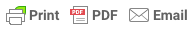 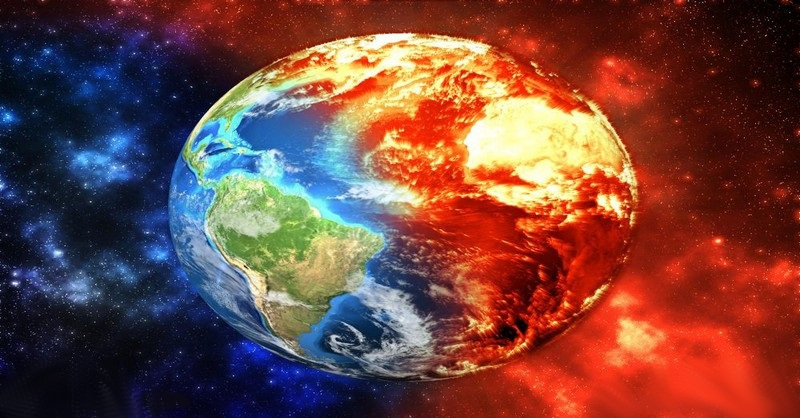 Již více než 60 let Národní úřad pro letectví a vesmír (NASA) ví, že změny, které se odehrávají v planetárních modelech počasí, jsou zcela přirozené a normální.Kosmická agentura se však z nějakého nepochopitelného důvodu rozhodla nechat přetrvávat a šířit vytvořený hoax o globální hrozbě klimatických změn způsobených lidskou činností.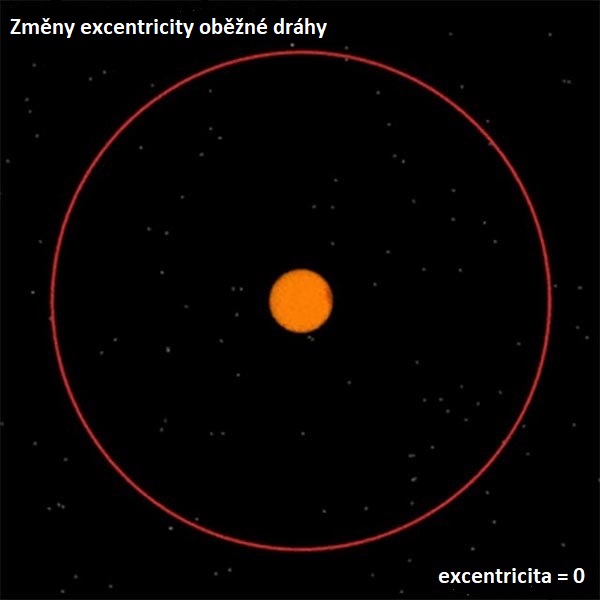 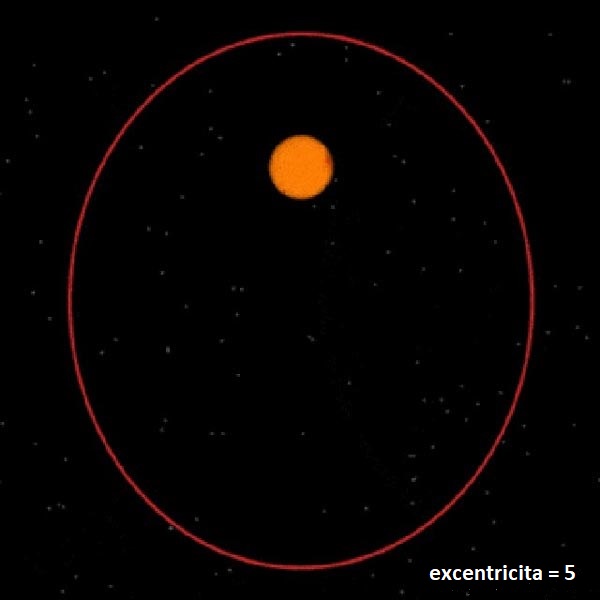 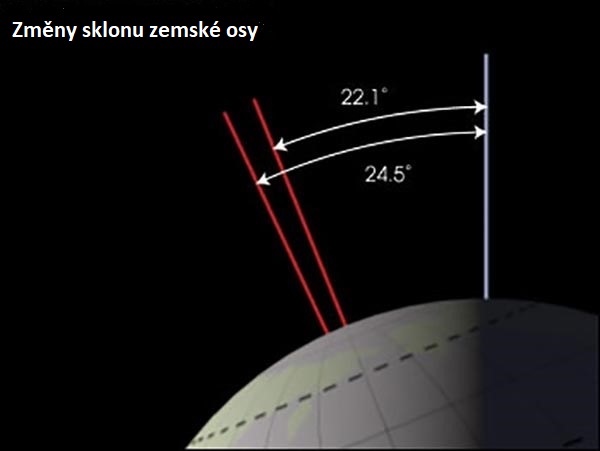 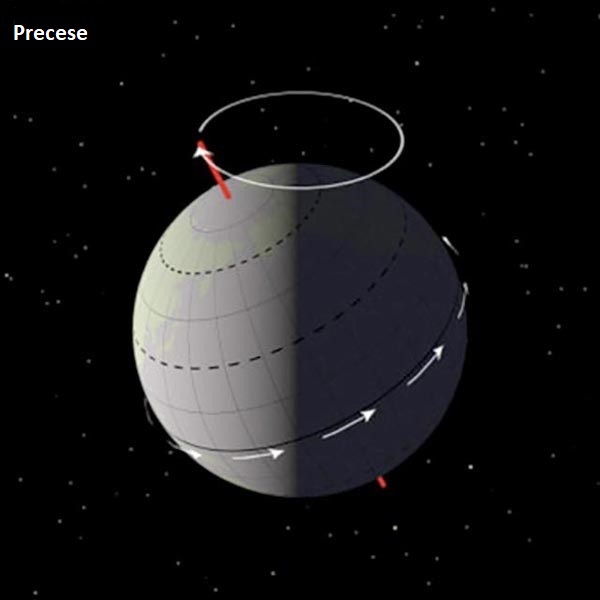 